MAT 6. RAZRED (petek, 24. 4. 2020)Rešitve nalog: SDZ (4. del), str. 18/ 19 (dolžinske enote)                                               str. 24/ 12 (računanje z dolžinskimi enotami)                                               str. 30/ 10 (obseg pravokotnika in kvadrata)                                               str. 40/ 17 (ploščinske enote)                                               str. 46/ 12 (ploščina pravokotnika in kvadrata)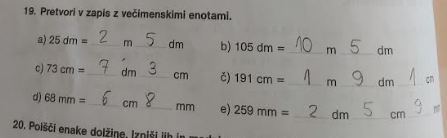 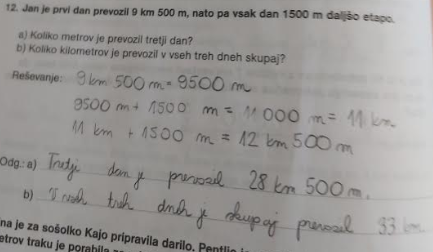 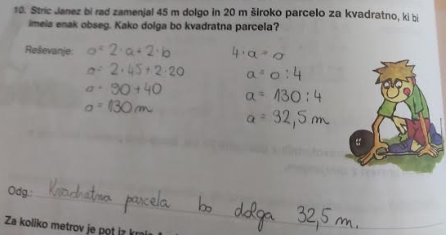 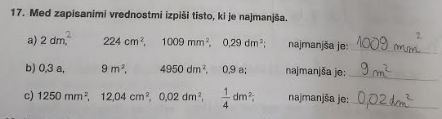 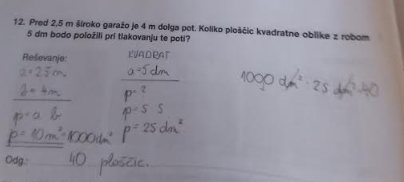 PONAVLJANJE in UTRJEVANJE UČNE SNOVI: ALI SI ŽE MOJSTER?Reši naslednje naloge v SDZ (4. del), str. 82/ 1, 2, 3, 4                                                             str. 83/ 6